					ПРОЕКТ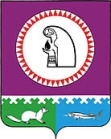 О внесении изменения в постановление администрации Октябрьского района от 19.11.2018 № 25861. Внести в приложение № 1 к постановлению администрации Октябрьского района от 19.11.2018 № 2586 «Об утверждении муниципальной программы «Развитие физической культуры и спорта в муниципальном образовании Октябрьский район» (далее – Программа) изменение, изложив паспорт Программы в новой редакции, согласно приложению.2. Опубликовать постановление в официальном сетевом издании «октвести.ру».3. Контроль за выполнением постановления возложить на заместителя главы Октябрьского района по социальным вопросам, начальника Управления образования                     и молодежной политики администрации Октябрьского района Киселеву Т.Б.Глава Октябрьского района          	   	                                                                 С.В. ЗаплатинПриложение                                                                                                                       к постановлению администрации Октябрьского района                                                                                                                                                                                                от «____ » __________ 2022 г. № ____«Паспорт муниципальной программы ».Муниципальное образование Октябрьский районАДМИНИСТРАЦИЯ ОКТЯБРЬСКОГО РАЙОНАПОСТАНОВЛЕНИЕМуниципальное образование Октябрьский районАДМИНИСТРАЦИЯ ОКТЯБРЬСКОГО РАЙОНАПОСТАНОВЛЕНИЕМуниципальное образование Октябрьский районАДМИНИСТРАЦИЯ ОКТЯБРЬСКОГО РАЙОНАПОСТАНОВЛЕНИЕМуниципальное образование Октябрьский районАДМИНИСТРАЦИЯ ОКТЯБРЬСКОГО РАЙОНАПОСТАНОВЛЕНИЕМуниципальное образование Октябрьский районАДМИНИСТРАЦИЯ ОКТЯБРЬСКОГО РАЙОНАПОСТАНОВЛЕНИЕМуниципальное образование Октябрьский районАДМИНИСТРАЦИЯ ОКТЯБРЬСКОГО РАЙОНАПОСТАНОВЛЕНИЕМуниципальное образование Октябрьский районАДМИНИСТРАЦИЯ ОКТЯБРЬСКОГО РАЙОНАПОСТАНОВЛЕНИЕМуниципальное образование Октябрьский районАДМИНИСТРАЦИЯ ОКТЯБРЬСКОГО РАЙОНАПОСТАНОВЛЕНИЕМуниципальное образование Октябрьский районАДМИНИСТРАЦИЯ ОКТЯБРЬСКОГО РАЙОНАПОСТАНОВЛЕНИЕМуниципальное образование Октябрьский районАДМИНИСТРАЦИЯ ОКТЯБРЬСКОГО РАЙОНАПОСТАНОВЛЕНИЕ«»2022 г.№пгт. Октябрьскоепгт. Октябрьскоепгт. Октябрьскоепгт. Октябрьскоепгт. Октябрьскоепгт. Октябрьскоепгт. Октябрьскоепгт. Октябрьскоепгт. Октябрьскоепгт. ОктябрьскоеНаименование муниципальной программы Развитие физической культуры и спорта в муниципальном образовании Октябрьский район Развитие физической культуры и спорта в муниципальном образовании Октябрьский район Развитие физической культуры и спорта в муниципальном образовании Октябрьский район Развитие физической культуры и спорта в муниципальном образовании Октябрьский район Развитие физической культуры и спорта в муниципальном образовании Октябрьский район Сроки реализации муниципальной программы Сроки реализации муниципальной программы Сроки реализации муниципальной программы Сроки реализации муниципальной программы Сроки реализации муниципальной программы Сроки реализации муниципальной программы Сроки реализации муниципальной программы Сроки реализации муниципальной программы 2022 – 2025 и на период до 2030 года2022 – 2025 и на период до 2030 года2022 – 2025 и на период до 2030 года2022 – 2025 и на период до 2030 годаТип муниципальной программы Муниципальная программаМуниципальная программаМуниципальная программаМуниципальная программаМуниципальная программаМуниципальная программаМуниципальная программаМуниципальная программаМуниципальная программаМуниципальная программаМуниципальная программаМуниципальная программаМуниципальная программаМуниципальная программаМуниципальная программаМуниципальная программаМуниципальная программаКуратор муниципальной программы Заместитель главы Октябрьского района по социальным вопросам, начальник Управления образования и молодежной политики администрации Октябрьского районаЗаместитель главы Октябрьского района по социальным вопросам, начальник Управления образования и молодежной политики администрации Октябрьского районаЗаместитель главы Октябрьского района по социальным вопросам, начальник Управления образования и молодежной политики администрации Октябрьского районаЗаместитель главы Октябрьского района по социальным вопросам, начальник Управления образования и молодежной политики администрации Октябрьского районаЗаместитель главы Октябрьского района по социальным вопросам, начальник Управления образования и молодежной политики администрации Октябрьского районаЗаместитель главы Октябрьского района по социальным вопросам, начальник Управления образования и молодежной политики администрации Октябрьского районаЗаместитель главы Октябрьского района по социальным вопросам, начальник Управления образования и молодежной политики администрации Октябрьского районаЗаместитель главы Октябрьского района по социальным вопросам, начальник Управления образования и молодежной политики администрации Октябрьского районаЗаместитель главы Октябрьского района по социальным вопросам, начальник Управления образования и молодежной политики администрации Октябрьского районаЗаместитель главы Октябрьского района по социальным вопросам, начальник Управления образования и молодежной политики администрации Октябрьского районаЗаместитель главы Октябрьского района по социальным вопросам, начальник Управления образования и молодежной политики администрации Октябрьского районаЗаместитель главы Октябрьского района по социальным вопросам, начальник Управления образования и молодежной политики администрации Октябрьского районаЗаместитель главы Октябрьского района по социальным вопросам, начальник Управления образования и молодежной политики администрации Октябрьского районаЗаместитель главы Октябрьского района по социальным вопросам, начальник Управления образования и молодежной политики администрации Октябрьского районаЗаместитель главы Октябрьского района по социальным вопросам, начальник Управления образования и молодежной политики администрации Октябрьского районаЗаместитель главы Октябрьского района по социальным вопросам, начальник Управления образования и молодежной политики администрации Октябрьского районаЗаместитель главы Октябрьского района по социальным вопросам, начальник Управления образования и молодежной политики администрации Октябрьского районаОтветственный исполнительмуниципальной программы Отдел физической культуры и спорта администрации Октябрьского районаОтдел физической культуры и спорта администрации Октябрьского районаОтдел физической культуры и спорта администрации Октябрьского районаОтдел физической культуры и спорта администрации Октябрьского районаОтдел физической культуры и спорта администрации Октябрьского районаОтдел физической культуры и спорта администрации Октябрьского районаОтдел физической культуры и спорта администрации Октябрьского районаОтдел физической культуры и спорта администрации Октябрьского районаОтдел физической культуры и спорта администрации Октябрьского районаОтдел физической культуры и спорта администрации Октябрьского районаОтдел физической культуры и спорта администрации Октябрьского районаОтдел физической культуры и спорта администрации Октябрьского районаОтдел физической культуры и спорта администрации Октябрьского районаОтдел физической культуры и спорта администрации Октябрьского районаОтдел физической культуры и спорта администрации Октябрьского районаОтдел физической культуры и спорта администрации Октябрьского районаОтдел физической культуры и спорта администрации Октябрьского районаСоисполнители муниципальной программы Муниципальное бюджетное учреждение спортивной подготовки «Районная спортивная школа олимпийского резерва»;Муниципальное казенное учреждение физкультурно-оздоровительный комплекс «Юбилейный»;Управление образования и молодежной политики администрации Октябрьского района;Администрация городского поселения Талинка. Муниципальное бюджетное учреждение спортивной подготовки «Районная спортивная школа олимпийского резерва»;Муниципальное казенное учреждение физкультурно-оздоровительный комплекс «Юбилейный»;Управление образования и молодежной политики администрации Октябрьского района;Администрация городского поселения Талинка. Муниципальное бюджетное учреждение спортивной подготовки «Районная спортивная школа олимпийского резерва»;Муниципальное казенное учреждение физкультурно-оздоровительный комплекс «Юбилейный»;Управление образования и молодежной политики администрации Октябрьского района;Администрация городского поселения Талинка. Муниципальное бюджетное учреждение спортивной подготовки «Районная спортивная школа олимпийского резерва»;Муниципальное казенное учреждение физкультурно-оздоровительный комплекс «Юбилейный»;Управление образования и молодежной политики администрации Октябрьского района;Администрация городского поселения Талинка. Муниципальное бюджетное учреждение спортивной подготовки «Районная спортивная школа олимпийского резерва»;Муниципальное казенное учреждение физкультурно-оздоровительный комплекс «Юбилейный»;Управление образования и молодежной политики администрации Октябрьского района;Администрация городского поселения Талинка. Муниципальное бюджетное учреждение спортивной подготовки «Районная спортивная школа олимпийского резерва»;Муниципальное казенное учреждение физкультурно-оздоровительный комплекс «Юбилейный»;Управление образования и молодежной политики администрации Октябрьского района;Администрация городского поселения Талинка. Муниципальное бюджетное учреждение спортивной подготовки «Районная спортивная школа олимпийского резерва»;Муниципальное казенное учреждение физкультурно-оздоровительный комплекс «Юбилейный»;Управление образования и молодежной политики администрации Октябрьского района;Администрация городского поселения Талинка. Муниципальное бюджетное учреждение спортивной подготовки «Районная спортивная школа олимпийского резерва»;Муниципальное казенное учреждение физкультурно-оздоровительный комплекс «Юбилейный»;Управление образования и молодежной политики администрации Октябрьского района;Администрация городского поселения Талинка. Муниципальное бюджетное учреждение спортивной подготовки «Районная спортивная школа олимпийского резерва»;Муниципальное казенное учреждение физкультурно-оздоровительный комплекс «Юбилейный»;Управление образования и молодежной политики администрации Октябрьского района;Администрация городского поселения Талинка. Муниципальное бюджетное учреждение спортивной подготовки «Районная спортивная школа олимпийского резерва»;Муниципальное казенное учреждение физкультурно-оздоровительный комплекс «Юбилейный»;Управление образования и молодежной политики администрации Октябрьского района;Администрация городского поселения Талинка. Муниципальное бюджетное учреждение спортивной подготовки «Районная спортивная школа олимпийского резерва»;Муниципальное казенное учреждение физкультурно-оздоровительный комплекс «Юбилейный»;Управление образования и молодежной политики администрации Октябрьского района;Администрация городского поселения Талинка. Муниципальное бюджетное учреждение спортивной подготовки «Районная спортивная школа олимпийского резерва»;Муниципальное казенное учреждение физкультурно-оздоровительный комплекс «Юбилейный»;Управление образования и молодежной политики администрации Октябрьского района;Администрация городского поселения Талинка. Муниципальное бюджетное учреждение спортивной подготовки «Районная спортивная школа олимпийского резерва»;Муниципальное казенное учреждение физкультурно-оздоровительный комплекс «Юбилейный»;Управление образования и молодежной политики администрации Октябрьского района;Администрация городского поселения Талинка. Муниципальное бюджетное учреждение спортивной подготовки «Районная спортивная школа олимпийского резерва»;Муниципальное казенное учреждение физкультурно-оздоровительный комплекс «Юбилейный»;Управление образования и молодежной политики администрации Октябрьского района;Администрация городского поселения Талинка. Муниципальное бюджетное учреждение спортивной подготовки «Районная спортивная школа олимпийского резерва»;Муниципальное казенное учреждение физкультурно-оздоровительный комплекс «Юбилейный»;Управление образования и молодежной политики администрации Октябрьского района;Администрация городского поселения Талинка. Муниципальное бюджетное учреждение спортивной подготовки «Районная спортивная школа олимпийского резерва»;Муниципальное казенное учреждение физкультурно-оздоровительный комплекс «Юбилейный»;Управление образования и молодежной политики администрации Октябрьского района;Администрация городского поселения Талинка. Муниципальное бюджетное учреждение спортивной подготовки «Районная спортивная школа олимпийского резерва»;Муниципальное казенное учреждение физкультурно-оздоровительный комплекс «Юбилейный»;Управление образования и молодежной политики администрации Октябрьского района;Администрация городского поселения Талинка. Национальная цель Сохранение населения, здоровье и благополучие людейСохранение населения, здоровье и благополучие людейСохранение населения, здоровье и благополучие людейСохранение населения, здоровье и благополучие людейСохранение населения, здоровье и благополучие людейСохранение населения, здоровье и благополучие людейСохранение населения, здоровье и благополучие людейСохранение населения, здоровье и благополучие людейСохранение населения, здоровье и благополучие людейСохранение населения, здоровье и благополучие людейСохранение населения, здоровье и благополучие людейСохранение населения, здоровье и благополучие людейСохранение населения, здоровье и благополучие людейСохранение населения, здоровье и благополучие людейСохранение населения, здоровье и благополучие людейСохранение населения, здоровье и благополучие людейСохранение населения, здоровье и благополучие людейЦели муниципальной программы Создание условий, обеспечивающих гражданам Октябрьского района возможность для систематических занятий физической культурой и спортом; обеспечение конкурентоспособности спортсменов Октябрьского района на окружной, российской и международной спортивной аренеСоздание условий, обеспечивающих гражданам Октябрьского района возможность для систематических занятий физической культурой и спортом; обеспечение конкурентоспособности спортсменов Октябрьского района на окружной, российской и международной спортивной аренеСоздание условий, обеспечивающих гражданам Октябрьского района возможность для систематических занятий физической культурой и спортом; обеспечение конкурентоспособности спортсменов Октябрьского района на окружной, российской и международной спортивной аренеСоздание условий, обеспечивающих гражданам Октябрьского района возможность для систематических занятий физической культурой и спортом; обеспечение конкурентоспособности спортсменов Октябрьского района на окружной, российской и международной спортивной аренеСоздание условий, обеспечивающих гражданам Октябрьского района возможность для систематических занятий физической культурой и спортом; обеспечение конкурентоспособности спортсменов Октябрьского района на окружной, российской и международной спортивной аренеСоздание условий, обеспечивающих гражданам Октябрьского района возможность для систематических занятий физической культурой и спортом; обеспечение конкурентоспособности спортсменов Октябрьского района на окружной, российской и международной спортивной аренеСоздание условий, обеспечивающих гражданам Октябрьского района возможность для систематических занятий физической культурой и спортом; обеспечение конкурентоспособности спортсменов Октябрьского района на окружной, российской и международной спортивной аренеСоздание условий, обеспечивающих гражданам Октябрьского района возможность для систематических занятий физической культурой и спортом; обеспечение конкурентоспособности спортсменов Октябрьского района на окружной, российской и международной спортивной аренеСоздание условий, обеспечивающих гражданам Октябрьского района возможность для систематических занятий физической культурой и спортом; обеспечение конкурентоспособности спортсменов Октябрьского района на окружной, российской и международной спортивной аренеСоздание условий, обеспечивающих гражданам Октябрьского района возможность для систематических занятий физической культурой и спортом; обеспечение конкурентоспособности спортсменов Октябрьского района на окружной, российской и международной спортивной аренеСоздание условий, обеспечивающих гражданам Октябрьского района возможность для систематических занятий физической культурой и спортом; обеспечение конкурентоспособности спортсменов Октябрьского района на окружной, российской и международной спортивной аренеСоздание условий, обеспечивающих гражданам Октябрьского района возможность для систематических занятий физической культурой и спортом; обеспечение конкурентоспособности спортсменов Октябрьского района на окружной, российской и международной спортивной аренеСоздание условий, обеспечивающих гражданам Октябрьского района возможность для систематических занятий физической культурой и спортом; обеспечение конкурентоспособности спортсменов Октябрьского района на окружной, российской и международной спортивной аренеСоздание условий, обеспечивающих гражданам Октябрьского района возможность для систематических занятий физической культурой и спортом; обеспечение конкурентоспособности спортсменов Октябрьского района на окружной, российской и международной спортивной аренеСоздание условий, обеспечивающих гражданам Октябрьского района возможность для систематических занятий физической культурой и спортом; обеспечение конкурентоспособности спортсменов Октябрьского района на окружной, российской и международной спортивной аренеСоздание условий, обеспечивающих гражданам Октябрьского района возможность для систематических занятий физической культурой и спортом; обеспечение конкурентоспособности спортсменов Октябрьского района на окружной, российской и международной спортивной аренеСоздание условий, обеспечивающих гражданам Октябрьского района возможность для систематических занятий физической культурой и спортом; обеспечение конкурентоспособности спортсменов Октябрьского района на окружной, российской и международной спортивной аренеЗадачи муниципальной программы1. Повышение мотивации всех возрастных категорий и социальных групп граждан к регулярным занятиям физической культурой и массовым спортом.2. Обеспечение доступа жителям Октябрьского района к современной спортивной инфраструктуре.3. Повышение доступности и качества спортивной подготовки детей и обеспечение прогресса спортивного резерва. Развитие детско-юношеского спорта.4. Создание условий для успешного выступления спортсменов Октябрьского района на окружных, всероссийских и международных соревнованиях.5. Популяризация спорта.6. Обеспечение оптимизации деятельности отдела физической культуры и спорта администрации Октябрьского района, подведомственных ему учреждений и повышение эффективности бюджетных расходов.1. Повышение мотивации всех возрастных категорий и социальных групп граждан к регулярным занятиям физической культурой и массовым спортом.2. Обеспечение доступа жителям Октябрьского района к современной спортивной инфраструктуре.3. Повышение доступности и качества спортивной подготовки детей и обеспечение прогресса спортивного резерва. Развитие детско-юношеского спорта.4. Создание условий для успешного выступления спортсменов Октябрьского района на окружных, всероссийских и международных соревнованиях.5. Популяризация спорта.6. Обеспечение оптимизации деятельности отдела физической культуры и спорта администрации Октябрьского района, подведомственных ему учреждений и повышение эффективности бюджетных расходов.1. Повышение мотивации всех возрастных категорий и социальных групп граждан к регулярным занятиям физической культурой и массовым спортом.2. Обеспечение доступа жителям Октябрьского района к современной спортивной инфраструктуре.3. Повышение доступности и качества спортивной подготовки детей и обеспечение прогресса спортивного резерва. Развитие детско-юношеского спорта.4. Создание условий для успешного выступления спортсменов Октябрьского района на окружных, всероссийских и международных соревнованиях.5. Популяризация спорта.6. Обеспечение оптимизации деятельности отдела физической культуры и спорта администрации Октябрьского района, подведомственных ему учреждений и повышение эффективности бюджетных расходов.1. Повышение мотивации всех возрастных категорий и социальных групп граждан к регулярным занятиям физической культурой и массовым спортом.2. Обеспечение доступа жителям Октябрьского района к современной спортивной инфраструктуре.3. Повышение доступности и качества спортивной подготовки детей и обеспечение прогресса спортивного резерва. Развитие детско-юношеского спорта.4. Создание условий для успешного выступления спортсменов Октябрьского района на окружных, всероссийских и международных соревнованиях.5. Популяризация спорта.6. Обеспечение оптимизации деятельности отдела физической культуры и спорта администрации Октябрьского района, подведомственных ему учреждений и повышение эффективности бюджетных расходов.1. Повышение мотивации всех возрастных категорий и социальных групп граждан к регулярным занятиям физической культурой и массовым спортом.2. Обеспечение доступа жителям Октябрьского района к современной спортивной инфраструктуре.3. Повышение доступности и качества спортивной подготовки детей и обеспечение прогресса спортивного резерва. Развитие детско-юношеского спорта.4. Создание условий для успешного выступления спортсменов Октябрьского района на окружных, всероссийских и международных соревнованиях.5. Популяризация спорта.6. Обеспечение оптимизации деятельности отдела физической культуры и спорта администрации Октябрьского района, подведомственных ему учреждений и повышение эффективности бюджетных расходов.1. Повышение мотивации всех возрастных категорий и социальных групп граждан к регулярным занятиям физической культурой и массовым спортом.2. Обеспечение доступа жителям Октябрьского района к современной спортивной инфраструктуре.3. Повышение доступности и качества спортивной подготовки детей и обеспечение прогресса спортивного резерва. Развитие детско-юношеского спорта.4. Создание условий для успешного выступления спортсменов Октябрьского района на окружных, всероссийских и международных соревнованиях.5. Популяризация спорта.6. Обеспечение оптимизации деятельности отдела физической культуры и спорта администрации Октябрьского района, подведомственных ему учреждений и повышение эффективности бюджетных расходов.1. Повышение мотивации всех возрастных категорий и социальных групп граждан к регулярным занятиям физической культурой и массовым спортом.2. Обеспечение доступа жителям Октябрьского района к современной спортивной инфраструктуре.3. Повышение доступности и качества спортивной подготовки детей и обеспечение прогресса спортивного резерва. Развитие детско-юношеского спорта.4. Создание условий для успешного выступления спортсменов Октябрьского района на окружных, всероссийских и международных соревнованиях.5. Популяризация спорта.6. Обеспечение оптимизации деятельности отдела физической культуры и спорта администрации Октябрьского района, подведомственных ему учреждений и повышение эффективности бюджетных расходов.1. Повышение мотивации всех возрастных категорий и социальных групп граждан к регулярным занятиям физической культурой и массовым спортом.2. Обеспечение доступа жителям Октябрьского района к современной спортивной инфраструктуре.3. Повышение доступности и качества спортивной подготовки детей и обеспечение прогресса спортивного резерва. Развитие детско-юношеского спорта.4. Создание условий для успешного выступления спортсменов Октябрьского района на окружных, всероссийских и международных соревнованиях.5. Популяризация спорта.6. Обеспечение оптимизации деятельности отдела физической культуры и спорта администрации Октябрьского района, подведомственных ему учреждений и повышение эффективности бюджетных расходов.1. Повышение мотивации всех возрастных категорий и социальных групп граждан к регулярным занятиям физической культурой и массовым спортом.2. Обеспечение доступа жителям Октябрьского района к современной спортивной инфраструктуре.3. Повышение доступности и качества спортивной подготовки детей и обеспечение прогресса спортивного резерва. Развитие детско-юношеского спорта.4. Создание условий для успешного выступления спортсменов Октябрьского района на окружных, всероссийских и международных соревнованиях.5. Популяризация спорта.6. Обеспечение оптимизации деятельности отдела физической культуры и спорта администрации Октябрьского района, подведомственных ему учреждений и повышение эффективности бюджетных расходов.1. Повышение мотивации всех возрастных категорий и социальных групп граждан к регулярным занятиям физической культурой и массовым спортом.2. Обеспечение доступа жителям Октябрьского района к современной спортивной инфраструктуре.3. Повышение доступности и качества спортивной подготовки детей и обеспечение прогресса спортивного резерва. Развитие детско-юношеского спорта.4. Создание условий для успешного выступления спортсменов Октябрьского района на окружных, всероссийских и международных соревнованиях.5. Популяризация спорта.6. Обеспечение оптимизации деятельности отдела физической культуры и спорта администрации Октябрьского района, подведомственных ему учреждений и повышение эффективности бюджетных расходов.1. Повышение мотивации всех возрастных категорий и социальных групп граждан к регулярным занятиям физической культурой и массовым спортом.2. Обеспечение доступа жителям Октябрьского района к современной спортивной инфраструктуре.3. Повышение доступности и качества спортивной подготовки детей и обеспечение прогресса спортивного резерва. Развитие детско-юношеского спорта.4. Создание условий для успешного выступления спортсменов Октябрьского района на окружных, всероссийских и международных соревнованиях.5. Популяризация спорта.6. Обеспечение оптимизации деятельности отдела физической культуры и спорта администрации Октябрьского района, подведомственных ему учреждений и повышение эффективности бюджетных расходов.1. Повышение мотивации всех возрастных категорий и социальных групп граждан к регулярным занятиям физической культурой и массовым спортом.2. Обеспечение доступа жителям Октябрьского района к современной спортивной инфраструктуре.3. Повышение доступности и качества спортивной подготовки детей и обеспечение прогресса спортивного резерва. Развитие детско-юношеского спорта.4. Создание условий для успешного выступления спортсменов Октябрьского района на окружных, всероссийских и международных соревнованиях.5. Популяризация спорта.6. Обеспечение оптимизации деятельности отдела физической культуры и спорта администрации Октябрьского района, подведомственных ему учреждений и повышение эффективности бюджетных расходов.1. Повышение мотивации всех возрастных категорий и социальных групп граждан к регулярным занятиям физической культурой и массовым спортом.2. Обеспечение доступа жителям Октябрьского района к современной спортивной инфраструктуре.3. Повышение доступности и качества спортивной подготовки детей и обеспечение прогресса спортивного резерва. Развитие детско-юношеского спорта.4. Создание условий для успешного выступления спортсменов Октябрьского района на окружных, всероссийских и международных соревнованиях.5. Популяризация спорта.6. Обеспечение оптимизации деятельности отдела физической культуры и спорта администрации Октябрьского района, подведомственных ему учреждений и повышение эффективности бюджетных расходов.1. Повышение мотивации всех возрастных категорий и социальных групп граждан к регулярным занятиям физической культурой и массовым спортом.2. Обеспечение доступа жителям Октябрьского района к современной спортивной инфраструктуре.3. Повышение доступности и качества спортивной подготовки детей и обеспечение прогресса спортивного резерва. Развитие детско-юношеского спорта.4. Создание условий для успешного выступления спортсменов Октябрьского района на окружных, всероссийских и международных соревнованиях.5. Популяризация спорта.6. Обеспечение оптимизации деятельности отдела физической культуры и спорта администрации Октябрьского района, подведомственных ему учреждений и повышение эффективности бюджетных расходов.1. Повышение мотивации всех возрастных категорий и социальных групп граждан к регулярным занятиям физической культурой и массовым спортом.2. Обеспечение доступа жителям Октябрьского района к современной спортивной инфраструктуре.3. Повышение доступности и качества спортивной подготовки детей и обеспечение прогресса спортивного резерва. Развитие детско-юношеского спорта.4. Создание условий для успешного выступления спортсменов Октябрьского района на окружных, всероссийских и международных соревнованиях.5. Популяризация спорта.6. Обеспечение оптимизации деятельности отдела физической культуры и спорта администрации Октябрьского района, подведомственных ему учреждений и повышение эффективности бюджетных расходов.1. Повышение мотивации всех возрастных категорий и социальных групп граждан к регулярным занятиям физической культурой и массовым спортом.2. Обеспечение доступа жителям Октябрьского района к современной спортивной инфраструктуре.3. Повышение доступности и качества спортивной подготовки детей и обеспечение прогресса спортивного резерва. Развитие детско-юношеского спорта.4. Создание условий для успешного выступления спортсменов Октябрьского района на окружных, всероссийских и международных соревнованиях.5. Популяризация спорта.6. Обеспечение оптимизации деятельности отдела физической культуры и спорта администрации Октябрьского района, подведомственных ему учреждений и повышение эффективности бюджетных расходов.1. Повышение мотивации всех возрастных категорий и социальных групп граждан к регулярным занятиям физической культурой и массовым спортом.2. Обеспечение доступа жителям Октябрьского района к современной спортивной инфраструктуре.3. Повышение доступности и качества спортивной подготовки детей и обеспечение прогресса спортивного резерва. Развитие детско-юношеского спорта.4. Создание условий для успешного выступления спортсменов Октябрьского района на окружных, всероссийских и международных соревнованиях.5. Популяризация спорта.6. Обеспечение оптимизации деятельности отдела физической культуры и спорта администрации Октябрьского района, подведомственных ему учреждений и повышение эффективности бюджетных расходов.Подпрограммы или основные мероприятия1. Подпрограмма «Развитие массовой физической культуры и спорта».2. Подпрограмма «Развитие спорта высших достижений и системы подготовки спортивного резерва».1. Подпрограмма «Развитие массовой физической культуры и спорта».2. Подпрограмма «Развитие спорта высших достижений и системы подготовки спортивного резерва».1. Подпрограмма «Развитие массовой физической культуры и спорта».2. Подпрограмма «Развитие спорта высших достижений и системы подготовки спортивного резерва».1. Подпрограмма «Развитие массовой физической культуры и спорта».2. Подпрограмма «Развитие спорта высших достижений и системы подготовки спортивного резерва».1. Подпрограмма «Развитие массовой физической культуры и спорта».2. Подпрограмма «Развитие спорта высших достижений и системы подготовки спортивного резерва».1. Подпрограмма «Развитие массовой физической культуры и спорта».2. Подпрограмма «Развитие спорта высших достижений и системы подготовки спортивного резерва».1. Подпрограмма «Развитие массовой физической культуры и спорта».2. Подпрограмма «Развитие спорта высших достижений и системы подготовки спортивного резерва».1. Подпрограмма «Развитие массовой физической культуры и спорта».2. Подпрограмма «Развитие спорта высших достижений и системы подготовки спортивного резерва».1. Подпрограмма «Развитие массовой физической культуры и спорта».2. Подпрограмма «Развитие спорта высших достижений и системы подготовки спортивного резерва».1. Подпрограмма «Развитие массовой физической культуры и спорта».2. Подпрограмма «Развитие спорта высших достижений и системы подготовки спортивного резерва».1. Подпрограмма «Развитие массовой физической культуры и спорта».2. Подпрограмма «Развитие спорта высших достижений и системы подготовки спортивного резерва».1. Подпрограмма «Развитие массовой физической культуры и спорта».2. Подпрограмма «Развитие спорта высших достижений и системы подготовки спортивного резерва».1. Подпрограмма «Развитие массовой физической культуры и спорта».2. Подпрограмма «Развитие спорта высших достижений и системы подготовки спортивного резерва».1. Подпрограмма «Развитие массовой физической культуры и спорта».2. Подпрограмма «Развитие спорта высших достижений и системы подготовки спортивного резерва».1. Подпрограмма «Развитие массовой физической культуры и спорта».2. Подпрограмма «Развитие спорта высших достижений и системы подготовки спортивного резерва».1. Подпрограмма «Развитие массовой физической культуры и спорта».2. Подпрограмма «Развитие спорта высших достижений и системы подготовки спортивного резерва».1. Подпрограмма «Развитие массовой физической культуры и спорта».2. Подпрограмма «Развитие спорта высших достижений и системы подготовки спортивного резерва».Целевые показатели муниципальной программы № п/пНаименование целевого показателя Наименование целевого показателя Документ -основаниеЗначение показателя по годам Значение показателя по годам Значение показателя по годам Значение показателя по годам Значение показателя по годам Значение показателя по годам Значение показателя по годам Значение показателя по годам Значение показателя по годам Значение показателя по годам Значение показателя по годам Значение показателя по годам Значение показателя по годам Целевые показатели муниципальной программы № п/пНаименование целевого показателя Наименование целевого показателя Документ -основаниеБазовое значение Базовое значение 20222022202320232024202420252025На момент окончания реализации муниципальной программыНа момент окончания реализации муниципальной программыОтветственный исполнитель/соисполнитель за достижение показателяЦелевые показатели муниципальной программы 1Доля граждан, систематически занимающегося физической культурой и спортом, %Доля граждан, систематически занимающегося физической культурой и спортом, %Указ Президента Российской Федерации от 04 февраля 2021 года № 68 «Об оценке эффективности деятельности высших должностных лиц (руководителей высших исполнительных органов государственной власти) субъектов Российской Федерации и деятельности органов исполнительной власти субъектов Российской Федерации»35,035,057,057,062,062,067,067,072,072,072,072,0отдел физической культуры и спорта администрации Октябрьского районаЦелевые показатели муниципальной программы 2Уровень обеспеченности населения спортивными сооружениями исходя из единовременной пропускной способности объектов спорта, %Уровень обеспеченности населения спортивными сооружениями исходя из единовременной пропускной способности объектов спорта, %Региональный проект «Спорт – норма жизни» Портфеля проектов «Демография»47,347,357,657,660,260,260,060,060,560,560,560,5отдел физической культуры и спорта администрации Октябрьского районаПараметры финансового обеспечения муниципальной программы Параметры финансового обеспечения муниципальной программы Параметры финансового обеспечения муниципальной программы Источники финансированияИсточники финансированияРасходы по годам (тыс. рублей) Расходы по годам (тыс. рублей) Расходы по годам (тыс. рублей) Расходы по годам (тыс. рублей) Расходы по годам (тыс. рублей) Расходы по годам (тыс. рублей) Расходы по годам (тыс. рублей) Расходы по годам (тыс. рублей) Расходы по годам (тыс. рублей) Расходы по годам (тыс. рублей) Расходы по годам (тыс. рублей) Расходы по годам (тыс. рублей) Расходы по годам (тыс. рублей) Параметры финансового обеспечения муниципальной программы Параметры финансового обеспечения муниципальной программы Параметры финансового обеспечения муниципальной программы Источники финансированияИсточники финансированияВсегоВсегоВсего2022202220232023202420242024202420252026-2030Параметры финансового обеспечения муниципальной программы Параметры финансового обеспечения муниципальной программы Параметры финансового обеспечения муниципальной программы всеговсего371 339,70371 339,70371 339,70124 480,90124 480,90112 697,50112 697,50114 535,30114 535,30114 535,30114 535,303 271,0016 355,00Параметры финансового обеспечения муниципальной программы Параметры финансового обеспечения муниципальной программы Параметры финансового обеспечения муниципальной программы федеральный бюджетфедеральный бюджет856,30856,30856,30270,80270,80270,80270,80314,70314,70314,70314,700,00  0,00Параметры финансового обеспечения муниципальной программы Параметры финансового обеспечения муниципальной программы Параметры финансового обеспечения муниципальной программы бюджет автономного округабюджет автономного округа15 730,7015 730,7015 730,703 757,303 757,305 135,705 135,706 837,706 837,706 837,706 837,700,000,00Параметры финансового обеспечения муниципальной программы Параметры финансового обеспечения муниципальной программы Параметры финансового обеспечения муниципальной программы местный бюджетместный бюджет354 752,70354 752,70354 752,70120 452,80120 452,80107 291,00107 291,00107 382,90107 382,90107 382,90107 382,903 271,0016 355,00Параметры финансового обеспечения муниципальной программы Параметры финансового обеспечения муниципальной программы Параметры финансового обеспечения муниципальной программы иные источники финансированияиные источники финансирования0,000,000,000,000,000,000,000,000,000,000,000,000,00Параметры финансового обеспечения проектов Параметры финансового обеспечения проектов Параметры финансового обеспечения проектов Источники финансирования Источники финансирования Расходы по годам (тыс. рублей)Расходы по годам (тыс. рублей)Расходы по годам (тыс. рублей)Расходы по годам (тыс. рублей)Расходы по годам (тыс. рублей)Расходы по годам (тыс. рублей)Расходы по годам (тыс. рублей)Расходы по годам (тыс. рублей)Расходы по годам (тыс. рублей)Расходы по годам (тыс. рублей)Расходы по годам (тыс. рублей)Расходы по годам (тыс. рублей)Расходы по годам (тыс. рублей)Параметры финансового обеспечения проектов Параметры финансового обеспечения проектов Параметры финансового обеспечения проектов Источники финансирования Источники финансирования ВсегоВсегоВсего2022202220232023202420242024202420252026-2030Параметры финансового обеспечения проектов Параметры финансового обеспечения проектов Параметры финансового обеспечения проектов Портфель проектов «Демография»Портфель проектов «Демография»Портфель проектов «Демография»Портфель проектов «Демография»Портфель проектов «Демография»Портфель проектов «Демография»Портфель проектов «Демография»Портфель проектов «Демография»Портфель проектов «Демография»Портфель проектов «Демография»Портфель проектов «Демография»Портфель проектов «Демография»Портфель проектов «Демография»Портфель проектов «Демография»Портфель проектов «Демография»Параметры финансового обеспечения проектов Параметры финансового обеспечения проектов Параметры финансового обеспечения проектов всеговсего2 004,402 004,402 004,40633,90633,90633,90633,90736,60736,60736,60736,600,000,00Параметры финансового обеспечения проектов Параметры финансового обеспечения проектов Параметры финансового обеспечения проектов федеральный бюджетфедеральный бюджет856,30856,30856,30270,80270,80270,80270,80314,70314,70314,70314,700,000,00Параметры финансового обеспечения проектов Параметры финансового обеспечения проектов Параметры финансового обеспечения проектов бюджет автономного округабюджет автономного округа1 046,601 046,601 046,60331,00331,00331,00331,00384,60384,60384,60384,600,000,00Параметры финансового обеспечения проектов Параметры финансового обеспечения проектов Параметры финансового обеспечения проектов местный бюджетместный бюджет101,50101,50101,5032,1032,1032,1032,1037,3037,3037,3037,300,000,00Параметры финансового обеспечения проектов Параметры финансового обеспечения проектов Параметры финансового обеспечения проектов иные источники финансированияиные источники финансирования0,000,000,000,000,000,000,000,000,000,000,000,000,00Параметры финансового обеспечения проектов Параметры финансового обеспечения проектов Параметры финансового обеспечения проектов Региональный проект «Спорт норма жизни»Региональный проект «Спорт норма жизни»Региональный проект «Спорт норма жизни»Региональный проект «Спорт норма жизни»Региональный проект «Спорт норма жизни»Региональный проект «Спорт норма жизни»Региональный проект «Спорт норма жизни»Региональный проект «Спорт норма жизни»Региональный проект «Спорт норма жизни»Региональный проект «Спорт норма жизни»Региональный проект «Спорт норма жизни»Региональный проект «Спорт норма жизни»Региональный проект «Спорт норма жизни»Региональный проект «Спорт норма жизни»Региональный проект «Спорт норма жизни»Параметры финансового обеспечения проектов Параметры финансового обеспечения проектов Параметры финансового обеспечения проектов всеговсего2 004,402 004,402 004,40633,90633,90633,90633,90736,60736,60736,60736,600,000,00Параметры финансового обеспечения проектов Параметры финансового обеспечения проектов Параметры финансового обеспечения проектов федеральный бюджетфедеральный бюджет856,30856,30856,30270,80270,80270,80270,80314,70314,70314,70314,700,000,00Параметры финансового обеспечения проектов Параметры финансового обеспечения проектов Параметры финансового обеспечения проектов бюджет автономного округабюджет автономного округа1 046,601 046,601 046,60331,00331,00331,00331,00384,60384,60384,60384,600,000,00Параметры финансового обеспечения проектов Параметры финансового обеспечения проектов Параметры финансового обеспечения проектов местный бюджетместный бюджет101,50101,50101,5032,1032,1032,1032,1037,3037,3037,3037,300,000,00Параметры финансового обеспечения проектов Параметры финансового обеспечения проектов Параметры финансового обеспечения проектов иные источники финансированияиные источники финансирования0,000,000,000,000,000,000,000,000,000,000,000,000,00Объем налоговых расходов Октябрьского района       
Объем налоговых расходов Октябрьского района       
Объем налоговых расходов Октябрьского района       
Объем налоговых расходов Октябрьского района       
Объем налоговых расходов Октябрьского района       
Расходы по годам (тыс. рублей)Расходы по годам (тыс. рублей)Расходы по годам (тыс. рублей)Расходы по годам (тыс. рублей)Расходы по годам (тыс. рублей)Расходы по годам (тыс. рублей)Расходы по годам (тыс. рублей)Расходы по годам (тыс. рублей)Расходы по годам (тыс. рублей)Расходы по годам (тыс. рублей)Расходы по годам (тыс. рублей)Расходы по годам (тыс. рублей)Расходы по годам (тыс. рублей)Объем налоговых расходов Октябрьского района       
Объем налоговых расходов Октябрьского района       
Объем налоговых расходов Октябрьского района       
Объем налоговых расходов Октябрьского района       
Объем налоговых расходов Октябрьского района       
ВсегоВсегоВсего2022202220232023202420242024202420252026-2030Объем налоговых расходов Октябрьского района       
Объем налоговых расходов Октябрьского района       
Объем налоговых расходов Октябрьского района       
Объем налоговых расходов Октябрьского района       
Объем налоговых расходов Октябрьского района       
0,000,000,000,000,000,000,000,000,000,000,000,000,00